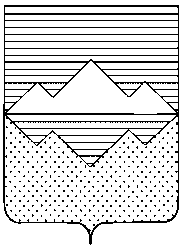 АДМИНИСТРАЦИЯСАТКИНСКОГО МУНИЦИПАЛЬНОГО РАЙОНАЧЕЛЯБИНСКОЙ ОБЛАСТИПОСТАНОВЛЕНИЕОт «___» октября 2017 года № ____г. СаткаО предоставлении отчета о численности работающих и забронированных граждан, пребывающих в запасе за 2017 годВ соответствии с Федеральным законом Российской федерации от 26.02.1997 г. № 31-ФЗ «О мобилизационной подготовке и мобилизации в РФ», Постановлением Правительства Российской Федерации от 27.11.2006 г. № 719 "Об утверждении Положения о воинском учете"ПОСТАНОВЛЯЮ:Руководителям организаций, расположенных на территории Саткинского муниципального района, независимо от форм собственности и ведомственной принадлежности, за исключением индивидуальных предпринимателей, профсоюзных, религиозных организаций, садоводческих товариществ, представить в срок до 15.11.2017 года отчет о численности работающих и забронированных граждан в организации за 2017 год:в отдел мобилизационной работы Администрации Саткинского муниципального района;в военный комиссариат г. Сатка (военно – учетные столы городских и сельских поселений Саткинского муниципального района, согласно территориальной принадлежности).При подготовке отчета о численности работающих и забронированных граждан, пребывающих в запасе за 2017 год руководствоваться правовыми и организационными основами бронирования граждан, пребывающими в запасе (для организаций), размещенными на официальном сайте Администрации Саткинского муниципального района.Отделу организационной и контрольной работы Администрации Саткинского муниципального района (Н.П. Корочкина) опубликовать настоящее постановление на официальном сайте Администрации Саткинского муниципального района и в средствах массовой информации.Организацию выполнения настоящего постановления возложить на отдел мобилизационной работы Администрации Саткинского муниципального района               (А.Д. Гасимов).Контроль исполнения настоящего постановления оставляю за собой.Глава Саткинского муниципального района                                                     А.А. Глазков